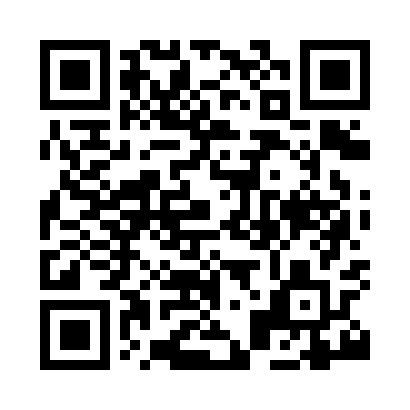 Prayer times for Ardmore, UKWed 1 May 2024 - Fri 31 May 2024High Latitude Method: Angle Based RulePrayer Calculation Method: Islamic Society of North AmericaAsar Calculation Method: HanafiPrayer times provided by https://www.salahtimes.comDateDayFajrSunriseDhuhrAsrMaghribIsha1Wed3:365:461:256:369:0411:142Thu3:355:441:246:379:0611:153Fri3:335:421:246:389:0811:164Sat3:325:401:246:399:1011:175Sun3:315:381:246:419:1111:186Mon3:305:361:246:429:1311:197Tue3:295:341:246:439:1511:208Wed3:285:321:246:449:1711:219Thu3:275:301:246:459:1911:2210Fri3:265:281:246:469:2111:2311Sat3:255:261:246:479:2311:2312Sun3:245:241:246:489:2411:2413Mon3:235:221:246:499:2611:2514Tue3:235:211:246:509:2811:2615Wed3:225:191:246:519:3011:2716Thu3:215:171:246:529:3211:2817Fri3:205:161:246:539:3311:2918Sat3:195:141:246:549:3511:3019Sun3:185:121:246:559:3711:3120Mon3:185:111:246:569:3811:3121Tue3:175:091:246:579:4011:3222Wed3:165:081:246:589:4211:3323Thu3:155:061:246:599:4311:3424Fri3:155:051:247:009:4511:3525Sat3:145:041:257:019:4611:3626Sun3:145:021:257:029:4811:3627Mon3:135:011:257:029:4911:3728Tue3:135:001:257:039:5111:3829Wed3:124:591:257:049:5211:3930Thu3:124:581:257:059:5311:3931Fri3:114:571:257:069:5511:40